Wappingers Crew Club Shirt 2020 Sponsor Layout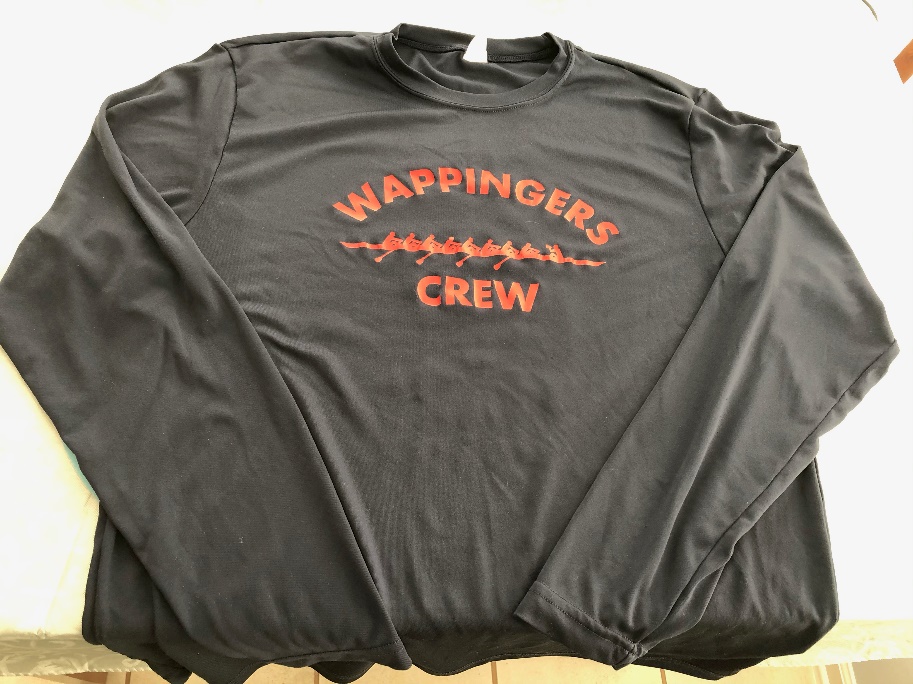 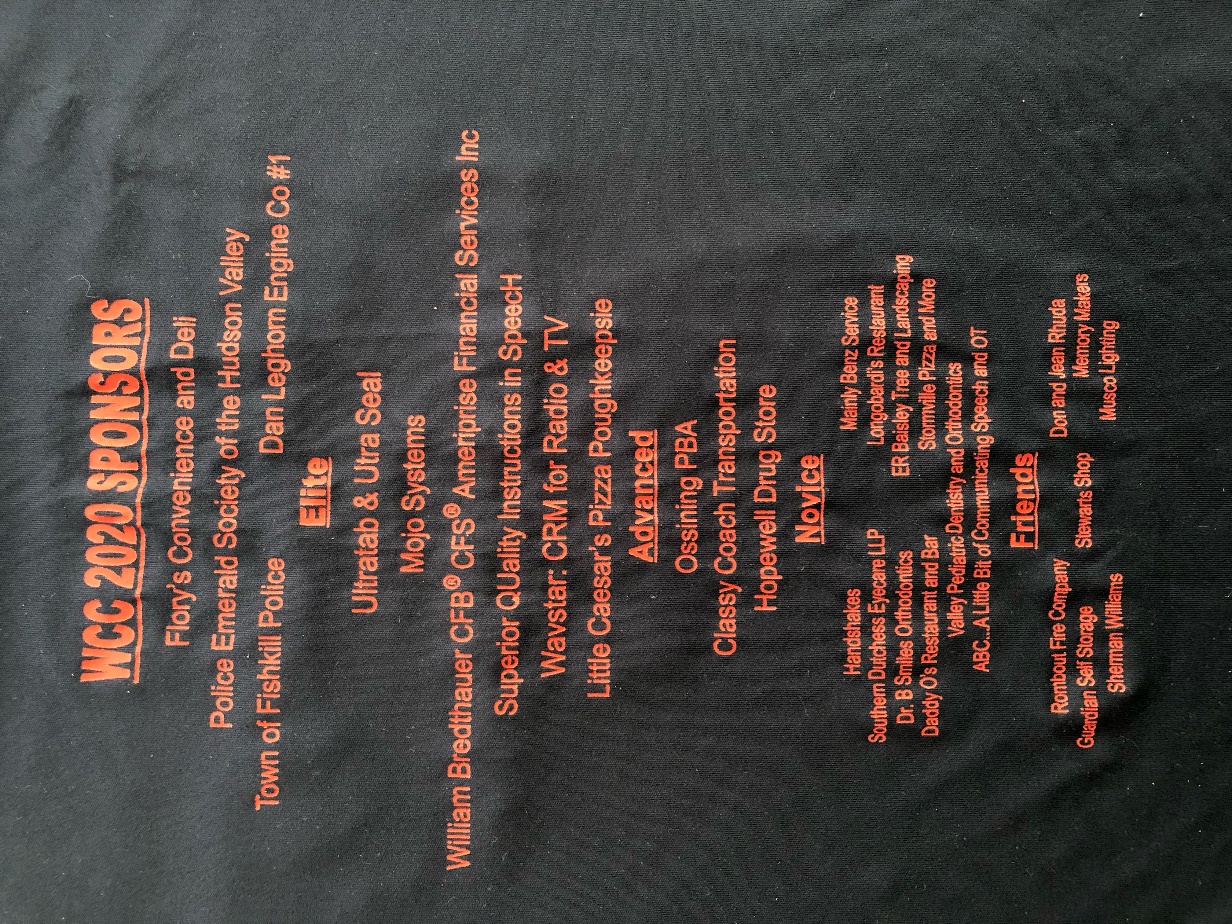 